Утверждаю: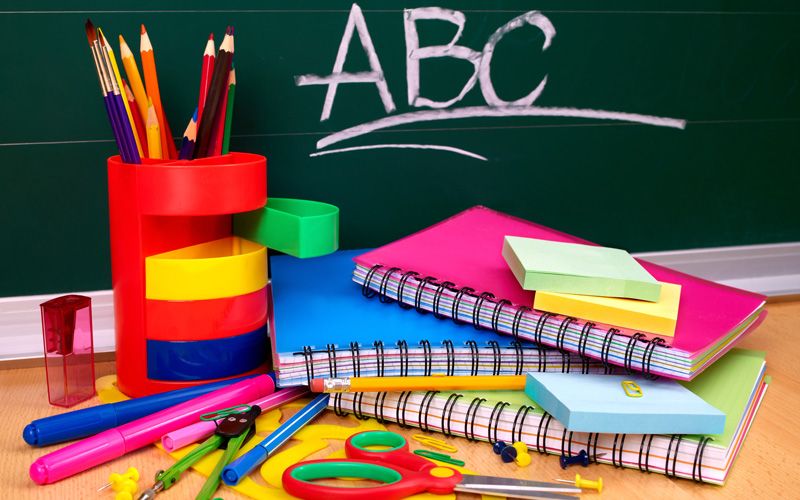 Директор школы: ______________ /Н.В.ФилипповаПриказ № 226 о/д от 01.09.2017г.Расписание внеурочных курсов. 6 класс.2017-2018 уч. год. №Название курсаДень неделиучительКол-во часовКабинет Время «Эрудит»  Для 6АСреда 6 урок 1 сменыПлотникова В.В.34????14.00-14.40Грамматика английского языкаСреда 6 урок 1 смены Унжакова А.З.34Лаборантская202 к.14.00-14.40Введение в робототехникуЧетверг 6 урок 1 сменыКиселев В.А.34207к.14.00-14.40Студия детского творчества  «Жаворонки»Пятница6 урок 1 сменыСочнева О.А.34Актовый зал14.00-14.40Туристско-краеведческий клуб «Русич»Пятница5,6урок 1 сменыГриднева Л.А.68202 к.12.10-14.40Игровая секция «Русская лапта»Пятница6 урок 1 сменыЗаев Д.А.34Спорт.зал14.00-14.40Занимательная математика (6 в класс)Пятница6 урок 1 сменыБабич Т.С.34Лаборантская 206 к.14.00-14.40С немецким к вершинам знаний (для 6 В)Пятница 6 урок 1 сменыМонголина В.А.3420114.00-14.40Путешествуем с английскимПятница 6 урок 1 сменыТрацук Н.И.34Актовый зал14.00-14.40Азбука финансовСо 2 полугодия6 урок 1 сменыЧащин Л.А.17207 к.14.00-14.40